«Поговори со мной…» 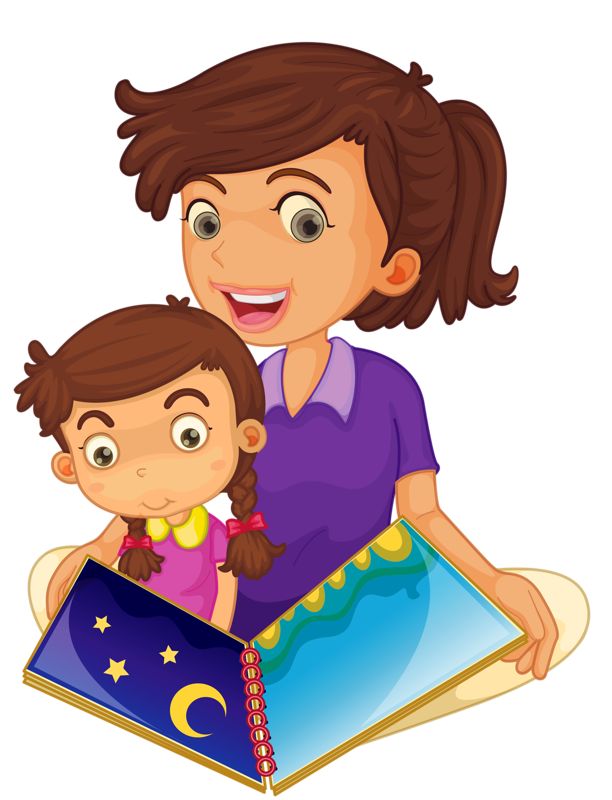 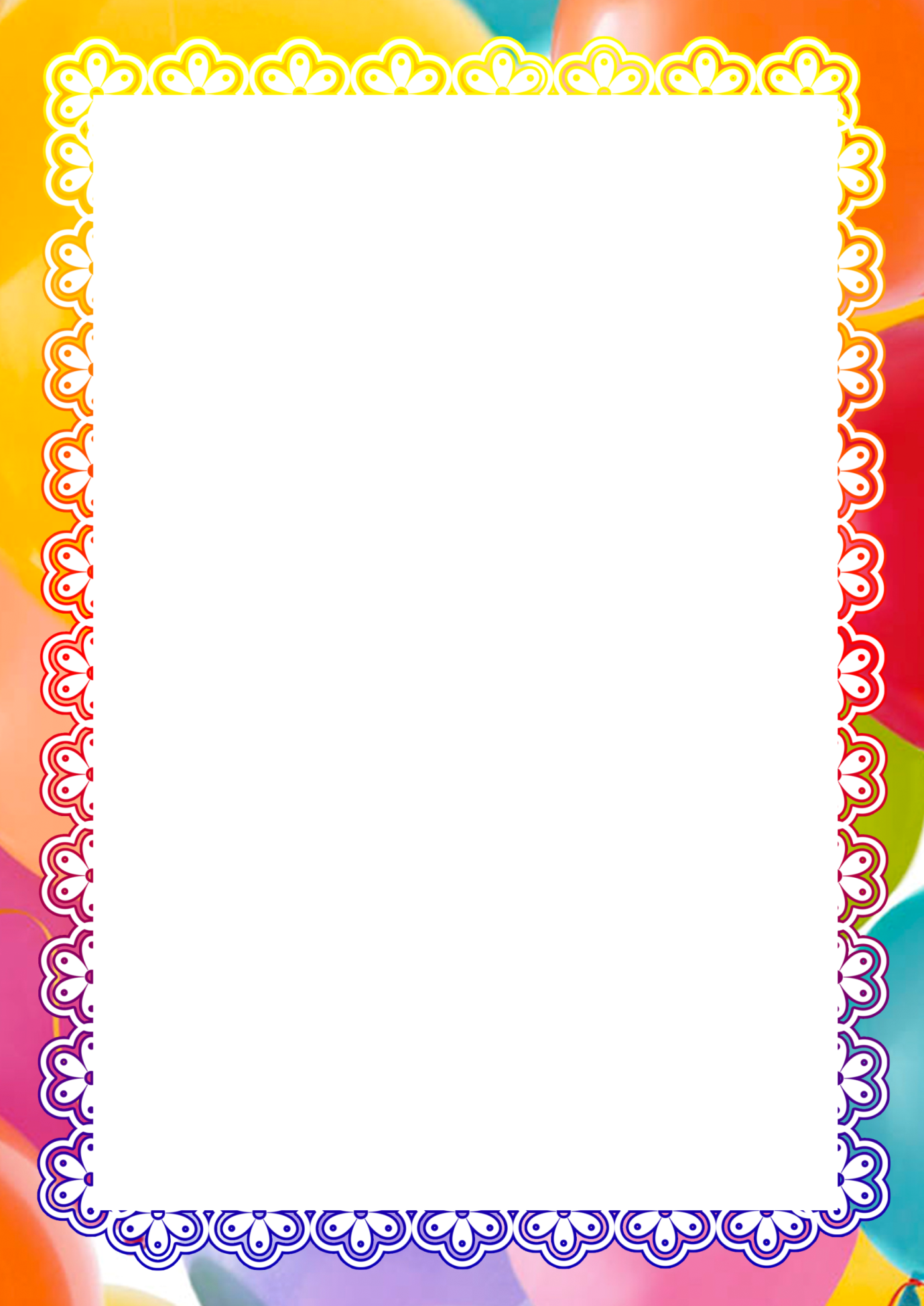 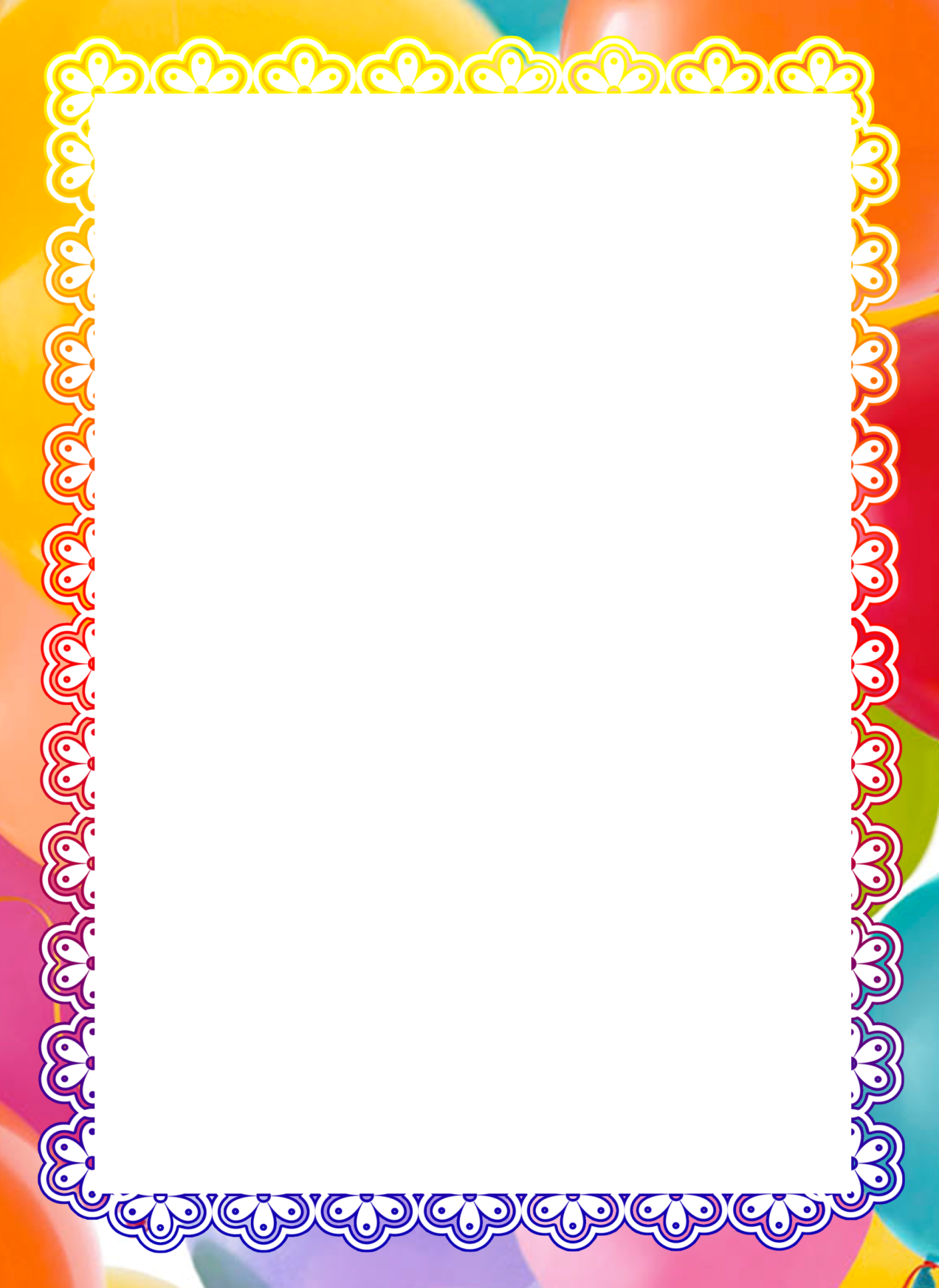 О хорошем развитии речи как условии успешного обучения в школе говорят много. Однако родители не всегда осознают, как же эту речь развивать.Часто можно услышать: «Мы так много читали ребёнку, рассказывали стихи, учили, объясняли, но результата нет; сам ребёнок не может ни описать самую простую картину, ни о чём-то рассказать…».Да как же иначе: ведь это родители рассказывали, говорили, объясняли – не ребёнок!Развитие речи у детей разное: одних не остановишь, а из других слова не вытянешь. Но даже и молчуны разговорятся, если есть стимул для разговора.Какими упражнениями можно развивать речь?1. Рассматриваете ли вы картину, читаете ли вы книгу, слушаете ли сказку – обращайте внимание ребёнка на редко встречающиеся в бытовых разговорах обороты речи, спрашивайте, что значит то или иное слово.2. Играйте в игру «Доскажи словечко»: взрослый читает короткое стихотворение, а ребёнок должен догадаться и досказать последнее в нём слово.3. Играйте в слова. Это может скрасить долгий путь в транспорте, скучный поход «по делам» или необходимость лежать в постели. К таким заданиями можно отнести:Какими словами, красками можно описать время года;Назови слово-предмет, слово-действие, слово-цвет, слова-ассоциации, только весёлые слова и т.д.Расскажи о предмете: какой он? (назови как можно больше глаголов) и т.д.Играйте в игру «Если бы, да кабы…». Ребёнку предлагается закончить предложение:Если бы я был Солнышком, то я бы …, потому что … Если бы я был Музыкой, то я бы …, потому что … Если бы я был Дождиком, то я бы …, потому что … Играйте в игру «Хорошо – плохо».Что хорошего в Бабе Яге, а что плохого?Что хорошего в дождике, а что плохого?Что хорошего в зиме, а что плохого?Что хорошего в том, что сломался телевизор, а что плохого?Играйте в слова с противоположным значением (антонимы): весёлый-грустный, сильный-слабый и др.Играйте в слова, где изменяется только один звук: дочка-почка-кочка-точка.Предложите ребёнку пересказать сказку, рассказ, мультфильм. Спросите, что больше всего понравилось и почему. Попросите описать понравившегося героя.Играйте в игру «Найди ошибку в предложении» (В лес растут грибы. Ёлка растёт на шишках.).Учите ребёнка составлять рассказ по картинке. Объясните, что рассказ состоит из начала, середины и конца. Разыграйте любимую сказку «в лицах» и с разной интонацией.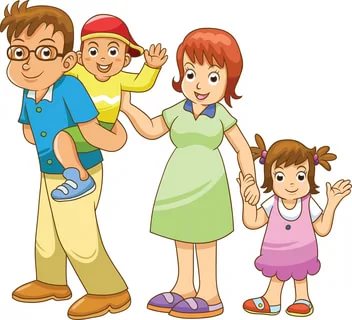 Желаю Вам успехов!